Муниципальное автономно дошкольное образовательноеучреждение детский сад №134 города ТюмениКонсультация для родителей«КАК ХОРОШО УМЕТЬ ЧИТАТЬ!»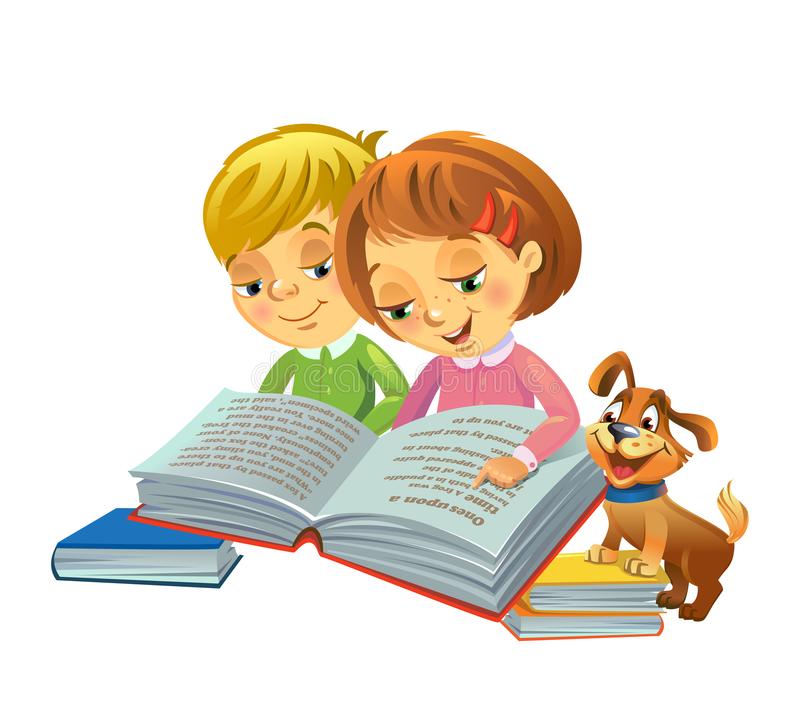 Подготовила: воспитатель Саркисова О.А.Тюмень, 2020 г.Как хорошо уметь читать! Не нужно к маме приставать, Не нужно бабушку просить: «Прочти, пожалуйста, прочти!» Не нужно звать, не нужно ждать, А можно взять и почитать!       Существует много способов научить ребёнка читать до школы, и каждый из них хорош по-своему. Но при этом очень важно учитывать следующее: во-первых, система обучения должна быть согласована со школьными программами и обязательно иметь познавательную основу; во-вторых, необходимо использование игровых приемов, не утомляющих и не напрягающих ребенка.       По утверждению Л. В. Венгера и С. В. Мухиной: «…дети шестилетнего возраста наиболее восприимчивы к обучению грамоте», поскольку их отличает острота и свежесть восприятия, любознательность и яркость воображения. Однако память и внимание детей весьма неустойчивы, а поэтому необходимо многократно возвращаться к уже знакомому, чтобы знания стали прочными.        Обучения грамоте построена на введении детей в звуковую действительность языка. Главное место в обучении шестилетних детей отведено работе со звуком. К звуку необходимо идти делением предложения или фразы на слова, слов – на слоги, слогов на звуки. Опыт показывает, что необходимо достаточно времени уделять звуковому восприятию слова, формируя фонетический и речевой слух ребенка.       У многих детей этого возраста есть дефекты произношения. Совершенствуя речевой аппарат, мы начинаем занятия с артикуляционных упражнений, проговаривания всевозможных скороговорок, четверостиший и пр. А множество загадок, включенных в программу, развивают воображение, помогают освоить умение характеризовать кого-либо или что-либо, формируют быструю реакцию на слово. И вовсе не важно, что многие загадки не отгадываются детьми самостоятельно.       Эффективной является игровая форма работы, так как именно в игре развиваются творческие способности личности. В. А. Сухомлинский сказал: «Игра - это искра, зажигающая огонёк пытливости и любознательности!» Во все занятия нашей программы включены всевозможные игры по развитию речи, занимательные упражнения, подвижные игры. Часто вводим игровые ситуации, сюрпризные моменты, так нравящиеся детям.       Обучение грамоте – ответственный период в жизни ребенка. И то насколько благополучно он будет проходить, во многом зависит от нас, взрослых, от нашего терпения и доброжелательности.